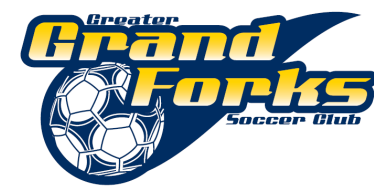 Greater Grand Forks Grand Forks Soccer Club MeetingDecember 10, 2012, 8:00pm Italian MoonPresent: Byron Stancliff, Eric Myrold, Paula Leake, Karna Loyland, Patty Olsen, Denise Simon, Teresa Blilie, Julie Vorachek, Jeanene SwartzAbsent: Joan HuusGuests: None1. The meeting was called to order at 8:00 p.m.2. Minutes from the Previous Meeting ‐ not available3. Report of Officers and Committeesa.  Presidents Report ‐ --Marco Campoverde has accepted the position of Director of Coaching at an annual salary of $5,700.  He will be running the indoor program as well as part of this compensation.  As DOC, Marco will begin reviewing coaching credentials and begin process of looking for coaching staff for 2013 season.    Eric also gave an update on the Challenger Camps and will be meeting with Nick Arola of the park board to discuss as well.b. Treasurer’s Report- Club currently has $54,000 in cash and $13,000 in receivables for submitted registrations.  Byron requested an itemized income and expense statement to be reviewed at the next meeting to better understand upcoming expenses such as coaching etc.  Denise agreed to provide.c. Registrar’s Report – Paula Leake gave updated numbers: we are at 53 boys and 41 girls registered with 20 new applications yet to be put into system.  Briefly reviewed breakdown of teams by age group and discussed matching those up to age brackets at tournaments we will be traveling to in 2013.d. Fundraising report – Jeanene – reviewed cost of printed t-shirts for indoor soccer and the possibility of selling add space on shirts to raise funds for club.  All Board members should submit names of business for her to contact.4. Unfinished Business / New Business: Vice President Byron Stancliff gave an update on his recent meetings in Carrington with the NDSA.  Overall, he feels there is great opportunity for our club to be involved with the state organization.    At this point, there was no agreement among the participating teams as to a game schedule/format for the upcoming season.    He referenced the amount of excellent reference material they have available on their website.    NDSA is looking to hire a league coordinator with the intent to have the league format outlined by mid January.  He suggested we consider having Terry Schneweis and other representatives from the state association come and speak to our club.Byron had researched and suggested we consider new nets for the indoor program.  Teresa Blilie made the motion to purchase 4 nets; seconded by Denise Simon and carried by all present.  Patty Olsen will make the purchase.Julie Vorachek updated the group on the website.  She did manage to gain access and there is a substantial amount of information achieved on the site with regard to past tournaments, bylaws etc.  The program used to run the site is called Dreamweaver.  Cost for access is $29.99 monthly.  Patty Olsen moved to approved the expense and Paula Leake seconded approval.  Carried by all present.5. Next Board meeting:  January 14, 2013.6. Meeting adjourned at 9:15 PM by unanimous consent.Respectively Submitted,Joan Huus,Secretary-Greater Grand Forks Soccer Club